Activités à venir: Colloque sur les migrations et AGA du CDHALBonjour à toutes et tous,L'équipe du CDHAL aimerait vous informer de deux activités qui auront lieu dans les prochains jours:- un colloque sur la problématique de la migration auquel participera le CDHAL : 1er Colloque de réflexion et de discussions sur la problématique des immigrant-e-s qui se tiendra à l'UQAM le vendredi 11 octobre et le samedi 12 octobre dans la salle R-R110 (Pavillon de Gestion, premier étage)- un rappel de l'Assemblée générale annuelle du CDHAL, qui aura lieu le jeudi 17 octobre prochain à 17h30Au plaisir de vous y voir!L'équipe du CDHAL--------------1er Colloque de réflexion et de discussions sur la problématique des immigrant-e-s:La nécessité d’un programme urgent de régularisation pour toutes et tous les immigrant-e-s Divers acteurs politiques et sociaux se donnent rendez-vous pour analyser les problématiques de la migration actuelle au Canada. La réalité est loin de ce que le gouvernement essaie de nous faire croire et le Canada ne mérite pas le titre de champion de droits de la personne. Bien au contraire, les violations aux droits fondamentaux des migrant-e-s s’aggravent avec l'instauration des nouvelles réformes légales contenues dans la loi C-31 de Harper. Cela s'ajoute aux détentions, aux déportations, aux abus au travail, au non-accès aux services fondamentaux comme la santé et l'éducation dont souffrent déjà les migrant-e-s. Face à cette situation, un programme urgent de régularisation semble être la seule solution qui peut garantir la vie, l’intégrité physique, la liberté et les droits de toutes et tous les migrant-e-s. Programme -Vendredi 11 octobre, 16:00 à 18:00, Premier Atelier : Les grands traits de la migration au Canada Conférenciers : Stewart Istvanffy, avocat d’immigration; Erik Argüello Mothelet, Président du CUAL et militant du Collectif Dignidad Migrante; Rocio Barba du CDHAL ; Tess Tesalona de l’IMA. -18:00 à 19:00 pause-café -19:00 à 21:00, Deuxième Atelier : Femmes immigrantes et mouvements LGBT. Conférenciers : Rita Acosta, MCVI; Jasmin de la Calzada,  PINAY; Mari Boti, AIF; Mauricio Durán, Latinordicos; Ana Alva, ASSTTEQ. -21:00, Venez boire un verre avec nous! -Samedi 12 octobre, 9:30 à 12:00, Troisième Atelier : Éducation, santé et travail. Conférenciers : Marilyne, Médecins du Monde; Mustafa Henaway, CTI; Tania Rowell, DM, Anne Boisson CESF. -12:00 à 13:00 lunch -13:00 à 15:00, Quatrième Atelier. Les cas des communautés affectées, conclusions et clôture. Conférenciers : Elena Sanchez, CEIM, Henry, Communauté Haïtienne; Romina Hernandez, MUR. À partir de 16:00 cocktail culturel de clôture au Bar L’escalier.  https://www.facebook.com/events/344552105681357/?ref_dashboard_filter=up... --------CONVOCATION À L’ASSEMBLÉE GÉNÉRALE ANNUELLE. CDHAL Date: Jeudi, 17 Octobre 2013 - 5:30pm - 9:00pm Emplacement: 1425, Boul. René-Lévesque Ouest, 4e étage, Montréal, QC, Canada, See map: https://maps.google.ca/?q=1425,+Boul.+Ren%C3%A9-L%C3%A9vesque+Ouest,+4e+... AVIS DE CONVOCATION À L’ASSEMBLÉE GÉNÉRALE ANNUELLEQUI AURA LIEU JEUDI, LE 17 OCTOBRE 2013 À 18h30 Au 1425 boul. René-Lévesque Ouest, 4e étage(Métro : Guy-Concordia ou Lucien-L’Allier)Aux membres du CDHAL et à ceux et celles qui voudraient le devenir,Après une année remplie de projets et d’activités, l’équipe du Comité pour les droits humains en Amérique latine (CDHAL) est heureux de vous convoquer à sa prochaine assemblée générale annuelle. Vous êtes invitéEs à venir nous retrouver pour partager et échanger entre nous dès 17h30 autour de petites bouchées. Ce sera l'occasion pour les membres de rencontrer notre équipe et les membres du Conseil d’administration et de connaître les activités et les projets à venir proposés par le CDHAL, ainsi que ceux réalisés au cours de la dernière année.  De plus, pour ceux et celles qui désirent s’engager, nous présenterons les différents comités de travail. Si vous êtes intéresséEs à agir au sein du Conseil d’administration, nous vous suggérons de nous contacter si possible avant la tenue de l’assemblée.Proposition d’ordre du jour préliminaire :Nomination à la présidence de l’assemblée et au secrétariatAdoption du procès-verbal de l’AGA du 16 octobre 2012Présentation de l'équipe actuellePrésentation et adoption du bilan d’activités du CDHAL 2012-2013Présentation et adoption du bilan financierPrésentation, discussion et adoption du plan d’action de l’année couranteÉlections au Conseil d’administrationNous vous ferons parvenir prochainement les documents nécessaires pour l’assemblée.Au plaisir de vous revoir et de partager ce moment démocratique important. Nous comptons sur votre présence et votre implication.Constance Vaudrin, PrésidenteNadja Palomo et Marie-Eve Marleau, équipe de coordination**IMPORTANT :Tel que stipulé dans nos statuts et règlements, les membres actifs ont le droit de voter aux assemblées s’ils sont membres depuis 30 jours (6.2). Tout membre qui a adhéré à l’organisme depuis l’AGA précédente peut renouveler sa cotisation et exercer sont droit de vote lors de l’AGA subséquente (6.2.1).Pour devenir membre, vous n’avez qu’à visiter le https://cdhal.org/adhesion ou contacter info@cdhal.org Depuis 1976, le CDHAL travaille pour le respect des droits humains sur le continent, en appuyant les mouvements sociaux et groupes de la base, en diffusant de l’information sur la situation sociopolitique, économique et environnementale de l’Amérique latine et en dénonçant publiquement le non-respect des droits humains par des États ou des entreprises privées.Pour vous abonner au bulletin d'activités, d'actualités et d'actions urgentes liées à l'Amérique latine, suivez ce lien:
http://cdhal.org/solidaredPour devenir membre du CDHAL, suivez ce lien:
http://cdhal.org/adhesionPour faire un don au CDHAL, suivez ce lien:
http://cdhal.org/donSe désabonner de ce bulletin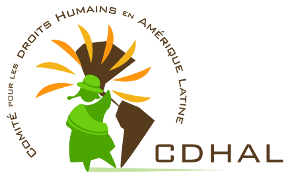 SolidaRed Comité pour les droits humains en Amérique latine (CDHAL)1425, boul. René-Lévesque Ouest, 3e étage
Montréal, Québec
CANADA
H3G 1T7 
Tél.: +1 (514) 257-8710 # 334
info@cdhal.org
www.cdhal.org 